  Célébrations eucharistiques du  28 Janvier au 4 février   2024 mar.              30 Janvier  12h00   	      Geraldine Peraud – Sa fille Lise			Les Martyr.e.s. de pédocriminalité mer.             31 Janvier12h00  	       Père Hatché Leclair – Victor et Diane DumaisJeu.               1 février  12h00		      Pour les personnes engagées dans la paroisse – Une paroissienneven                2 février                       
12h00		      J.P.P. – Francine Joliatsam.              3 février16h00         Réjeanne Lalonde – Laurent et Lucie Lamothe		     Lionel Caron – Pierre,Paul et Dolores Ferland		     Roland Carpenter – Son amie Thérèse St-DenisDim.              4 février   
10h00         Véronique Nigwize – Monette, Victor et Martin		    Denys Auger – Noëlla Varabioff		    Jacques C. Barbeau – Son épouse Constance FINANCES : (Quêtes du 13 et 14 janvier)Rég :1445.00$ Vrac :99.70$ Total :1544.70$
Dons préautorisés :762.50$   Lampions :70.00$    
Première Enveloppe: 15.00$  Quêtes du 20 et 21 janvierRég : 2017.00$ Vrac : 221.45$ (quête incluse : Messe à l’africaine)
Dons préautorisés : 762.50$ Lampions : 113.00$Les messes diffusées sur You tube : Lien pour les messes : https://www.youtube.com/@paroisseste-anne-des-pins1692/streamsMar		6 février
12h00		Nos frères et sœurs – Victor et Diane DumaisMer		7 février
12h00		Claude Dupuis – Lynne DupuisJeu		         8 février12h00		Bonne fête Pauline Lacelle – Noëlla VarabioffVen	     	9 février12h00		Gaëtan Lamothe – Son épouse Rachelle Sat		       10 février16h00			Rhéal Mayer – Son épouse Murielle et sa famille			Marie-Anne Rondeau – Lorraine Blais			Gabriel Giroux – Thérèse KundratDim.		       11 février10h00		Mario Diotte – Daniel et Lise Diotte
		Diana Lachapelle – Denise Tremblay
		Arnel Michel – Famille Buwick, Dupuis et MichelLE CHAPELET :
Du mardi au vendredi, avant la messe de 12h00, vous êtes invités à la chapelle des enfants à 11h30 pour prier le chapelet.CÉLÉBRATION DU CHEMIN DE LA CROIX :
Tous les vendredis du Carême, après la messe soit le 23 février et le 1,8,15 et 22 mars.ADORATION ET SACREMENT DES MALADES :
Le 2 février, après la messe de 12h00, il y aura Adoration et Sacrement des malades.JOURNÉE MONDIALE DE LA VIE CONSACRÉE :
Le 2 février, nous rendons grâce au Seigneur pour la présence des personnes consacrées dans notre paroisse.  Sœur Suzanne Aylwin, Sœur Marie Turcotte et Père James Ameh Elaigwu.LA CUEILLETTE DE NOURRITURE :
Il y aura la cueillette de nourriture le samedi 3 février et le dimanche 4 février dans le foyer.  Merci de votre générosité.CHEVALIERS DE COLOMB DE NOTRE PAROISSE :
Il y aura un déjeuner/brunch le dimanche, 11 février de 10h00 à 12h30
Adultes 10$, enfants de 12ans et moins 5$ pour le premier et les autres de la même famille, gratuit. Ceux qui désirent acheter des féves au lard à 3$ le casseau, SVP communiquer avec Pierre avant le 8 février, au 705-918-4734.DÉVELOPMENT ET PAIX :
Le samedi 10 février (9 à13 heures) aura lieu à paroisse Sainte-Anne-des-Pins un atelier parrainée par le diocèse sur la doctrine sociale de l’Église.  Vous avez dans votre bulletin une lettre d’invitation de Mgr Dowd accompagnée des détails de cette rencontre.  Tout le monde est la bienvenu.  Un lunch sera servi.CURSILLO CATHOLIQUE À LA PAROISSE STE-ANNE-DES-PINS :
Le Cursillo aura lieu les 8, 9,et 10 mars 2024. Coût :50$ tout inclus.  Comprend 3 repas et collations, une richesse de partages et témoignages et ample nourriture spirituelle. Nous demandons à des bienfaiteurs de contribuer pour les frais d’inscription de personnes en besoin.  Tous sont bienvenus :  Date limite : le mercredi 28 février 2024.  La description d’un cursillo et le formulaire d’inscription sont sur la table dans le foyer.  Pour plus de renseignements, communiquez avec Pauline Lacelle au 705-522-0296 ou Lise Brown au 705-507-5453.EGLISE DIOCÉSAINE :  (poste 10 et HD610, le dim., mer., et le ven.à 11h)
28 jan.  Carlo Acutis et son exposition à l’église Ste-Marguerite d’Youville
2086     Paroissiens et Paroissiennes
4 fév.    L’enseignement social de l’Église en 2024
2087     Dominique Chivot
11 fév.  Thème du Carême (Mercredi des cendres : 14 fév.)
2088	  Équipe /Église Diocésaine                        PAROISSE STE-ANNE-DES-PINS14 rue Beech C.P.39 Sudbury, On P3E 4N3           Courriel: steannedespins@bellnet.ca Site web: steannedespins.caTÉL:705-674-1947 TÉLÉC : 705-675-2005










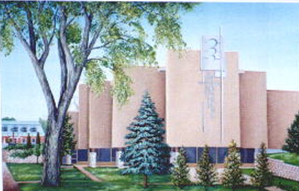                      Les heures de bureau sont du mardi au vendredi de 8H30 À 14H30                                                 LE 28 JANVIER, 2024
                                      4E DIMANCHE DU TEMPS ORDINAIRE B
                                              UN PRÉDICATEUR NOMMÉ JÉSUS                  Alors qu’il prend la parole dans une synagogue, Jésus nous révèle son identité;  il enseigne avec autorité et a le pouvoir de chasser les esprits mauvais.  Encore aujourd’hui, sa parole nous transforme et extirpe le mal de nos vies.LE 4 FÉVRIER, 2024
5E DIMANCHE DU TEMPS ORDINAIRE B
       PROCHE DES MALADESDieu n’abandonne pas les humains à leur sort.  En Jésus, il se fait pariculièrement proche des personnes malades et tourmentées.  Il les guérit et les rend libres.Prêtre :Secrétaire :Concierge : Père Thierry Adjoumani Kouadio Claire Fournier Marcel Doré